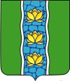 АДМИНИСТРАЦИЯ КУВШИНОВСКОГО РАЙОНАПОСТАНОВЛЕНИЕОб отмене отдельных ограничений,установленных в связи с введением режима повышенной готовностина территории Кувшиновского района Тверской областиВ соответствии с Федеральным законом от 21.12.1994 № 68-ФЗ «О защите населения и территорий от чрезвычайных ситуаций природного и техногенного характера», постановлением Губернатора Тверской области от 04.09.2020                   № 131-пг «Об отмене отдельных ограничений, установленных в связи с введением режима повышенной готовности на территории Тверской области», а также в связи с улучшением санитарно - эпидемиологической обстановки на территории Кувшиновского района Тверской области,ПОСТАНОВЛЯЮ:1. С 5 сентября 2020 года допускается работа:1) боулингов, при условии обязательного проведения после каждой игры дезинфекции шаров для боулинга с использованием дезинфицирующих средств, соответствующих режиму новой коронавирусной инфекции                (COVID-2019);2) детских игровых комнат, при условии заполнения посетителями не более чем на 50 процентов от установленной вместительности объекта;3) развлекательных центров, при условии заполнения посетителями не более чем на 50 процентов от установленной вместительности объекта;4) компьютерных клубов, при условии заполнения посетителями не более чем на 50 процентов от установленной вместительности объекта;2. С 5 сентября 2020 года допускается проведение публичных слушаний, общественных обсуждений в соответствии со статьей 28 Федерального закона от 06.10.2003 № 131-Ф3 «Об общих принципах организации местного самоуправления в Российской Федерации» при соблюдении следующих условий:1) места для участников заполняются не более чем на 50 процентов;2) используется рассадка участников с интервалом не менее чем через одно посадочное место.3. Работа объектов и проведение мероприятий, предусмотренных пунктами 1 - 2 настоящего постановления, помимо условий, установленных указанными пунктами, возобновляется при условии:1) соблюдения работниками и посетителями (участниками) соответствующего объекта (мероприятия) дистанции до других граждан не менее 1,5 метра, в том числе путем нанесения специальной разметки и установления специального режима допуска и нахождения в зданиях, строениях, сооружениях (помещениях в них), на соответствующей используемой территории (включая прилегающую территорию);2) ежедневного измерения температуры тела работников до начала рабочего времени (смены) при входе в соответствующий объект и в течение рабочего времени (смены) (по показаниям) бесконтактным способом с обязательным отстранением от нахождения на рабочем месте лиц с повышенной температурой тела и (или) с признаками инфекционного заболевания;3) ежедневного проведения дезинфекции помещений соответствующего объекта, контактных поверхностей (мебели, оборудования и т.п.) и обеззараживания воздуха в помещениях соответствующего объекта с использованием дезинфицирующих средств и оборудования, соответствующих режиму новой коронавирусной инфекции (COVID-2019);4) постоянного использования работниками (организаторами и участниками) во время нахождения в соответствующем объекте                               (на мероприятии) средств индивидуальной защиты органов дыхания и дезинфицирующих средств, соответствующих режиму новой коронавирусной инфекции (COVID-2019);5) постоянного наличия дезинфицирующих средств, соответствующих режиму новой коронавирусной инфекции (COVID-2019), для использования посетителями (участниками) при входе в соответствующий объект                            (на мероприятие).3. Настоящее постановление вступает в силу со дня его подписания и подлежит размещению на официальном сайте администрации Кувшиновского района в сети «Интернет».Глава Кувшиновского района				                А.С. Никифорова07.09.2020 г.№311г. Кувшиново